UNIVERSIDADE FEDERAL FLUMINENSEPROGRAMA DE ESTÁGIO INTERNO 2018Referência: Item III – A ser publicado no Portal de Editais da UFFEDITAL DE SELEÇÃO PARA ESTÁGIO INTERNO NÃO OBRIGATÓRIOLABORATÓRIO DE DOENÇAS INFECCIOSAS, FACULDADE DE VETERINÁRIA, DEPARTAMENTO MSVDAS DISPOSIÇÕES PRELIMINARES O presente Edital destina-se à seleção de estudantes devidamente matriculados(as) e frequentes no(s) curso(s) de Medicina Veterinária da UFF para ocupar uma (01) vaga(s) de estágio interno não obrigatório a ser realizado no(a) Laboratório de Doenças infecciosas,  Faculdade de Veterinária, Departamento MSV  	O estudante integrante do Programa de Estágio Interno fará jus à bolsa- estágio de R$ 364,00, acrescido de R$ 132,00 de auxílio transporte, no total mensal de R$ 496,00, de acordo com a Orientação Normativa nº 2 de 24 de junho de 2016 do Ministério de Planejamento, Desenvolvimento e Gestão. A concessão de estágio não gera vínculo empregatício de qualquer natureza.A jornada de atividades de estágio será de 4 (quatro) horas diárias ou 20 (vinte) horas semanais, no período de 1 de abril a 31 de Dezembro de 2017.DAS VAGAS E PERFIL DO CANDIDATO2.1. Da reserva de vagas2.1.1 Do total de vagas por processo de seleção nos Campos de Estágio, serão reservadas 27% a estudante que ingressou no curso de graduação da UFF por política de ação afirmativa étnica e social. 2.1.2 Do total das vagas do Programa de Estágio Interno 2017 serão reservadas 10% a estudante portador de deficiência, conforme Orientação Normativa nº 2 de 24 de junho de 2016 do Ministério de Planejamento, Desenvolvimento e Gestão. 2.2.  Do número de vagasDe acordo com o número de vagas disponibilizadas, adota-se o modelo 1 ou modelo 2.modelo 1: - Para setor com 1(uma) vaga: (*) Será computado peso de 1,27 para estudante ingressante na UFF por política de ação afirmativa étnica e social, que obtiver nota igual ou maior que a mínima para aprovação (6).OU modelo 2 : - Para setor com 2(duas) ou mais vagas: (*) Vagas reservadas para estudantes que ingressaram por política de ação afirmativa étnica e social, que obtiverem a nota igual ou maior que a mínima para aprovação (6).   Dos Pré-requisitos exigidos 2.3.1 Para concorrer à vaga do Programa, o estudante deve estar cursando Medicina Veterinária, no/ou a partir do 7º período e apresentar declaração de matrícula ativa, comprovação do período do Curso, comprovante de ter cursado ou estar cursando a disciplina de Doenças infecciosas. 2.3.2 Somente poderá inscrever-se o estudante que atenda aos requisitos estabelecidos pelo Colegiado de seu Curso de Graduação para a realização de estágio curricular.2.3.3 O estudante que já participou do Programa de Estágio Interno, sendo aprovado em novo processo seletivo, poderá ser incluído no Programa 2017, respeitando o período máximo de 24 meses como estagiário na mesma instituição previsto na Lei 11.788/08, e quando se tratar de estagiário portador de deficiência, não haverá o limite de 24 meses. 2.3.4 O estagiário do Programa de Estágio Interno não poderá usufruir, cumulativamente, de outro tipo de benefício financeiro concedido pela UFF ou outro órgão público, com exceção de bolsa/auxílio que não exija contrapartida de atividade acadêmica. 2.3.5. 3º O estudante pode candidatar-se a vagas de diversos editais, respeitadas as datas previstas para os processos seletivos.  Tendo sido classificado para mais de um campo de estágio, somente poderá estagiar em um deles.DAS INSCRIÇÕES3.1 – Período de Inscrição: de 8 a 15/03/20183.2 – Formas de inscrição / Contatos/ Endereço: por e-mail michelabdalla@id.uff.br3.3 – Documentos necessários      - Currículo lattes atualizado       - Comprovante do cumprimento de pré-requisitos para estágio (declaração de matrícula ativa, comprovação do período do Curso, comprovante de ter cursado ou estar cursando a disciplina de Doenças infecciosas, entre outros)    - O candidato que ingressou por política de ação afirmativa étnica e social deverá apresentar declaração de ação afirmativa de ingresso na Universidade, obtida pelo estudante por meio de acesso ao sistema idUFF.    - O candidato portador de deficiência deverá apresentar laudo-médico, original ou cópia autenticada, expedida no prazo máximo de 90 dias antes do término das inscrições, do qual conste expressamente que a deficiência se enquadra na previsão do art. 4º e seus incisos do Decreto nº 3.289/99 e suas alterações.  DA SELEÇÃO              4.1 - Data e Horário:  16/03/2018 as 14:00h              4.2 - Local de realização:  Faculdade de Veterinária, MSV - Sala multidisciplinar 4.3 – Meios de Avaliação 	1. Redação de uma carta de intenção	2. Entrevista 	3. Currículo lattes atualizado	4.4 - Pontuação atribuída a cada meio de avaliação: a) 3 pontos para Redação da carta de intençãob) 5 pontos para a entrevistac) 2 pontos para currículo lattes.	4.5 - Nota final mínima para aprovação: 6 (seis) 4.6 – Critérios de classificação e desempate	Em caso de empate, será considerada a maior nota nos seguintes meios de avaliação e conforme a seguinte ordem: a) Carta de intenção; b) Segundo meio de avaliação escolhido pelo CEI; c) Terceiro meio de avaliação escolhido pelo CEI, se houver.        5.    DO RESULTADO 	 5.1- Data e local de divulgação do resultado 21/03/ 2018, Faculdade de Veterinária, mural do MSV, impresso.DO RECURSO- Instâncias de Recurso: Órgão de Vinculação do CEI (1ª instância)/  Comissão de Estágio (2ª instância)	 6.2 - Prazos para recurso 22 a 26 /03/2018 6.3 – Data,  local e meio de divulgação do resultado do recurso: 28/03/2018, Faculdade de Veterinária, mural do MSV, impresso.DA ASSINATURA DO TERMO DE COMPROMISSO- Os candidatos serão convocados pelo setor de estágio, de acordo com a ordem de classificação. – Período para celebração do Termo de Compromisso e demais documentos 30 a 31/03/2018DO CRONOGRAMA                                               Niterói, 06    de março   de  2018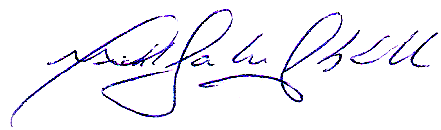 Responsável pelo Campo de EstágioLaboratório de Doenças infecciosas, Faculdade de Veterinária, Departamento MSVLaboratório de Doenças infecciosas, Faculdade de Veterinária, Departamento MSVCursoTotal de vagasMedicina Veterinária1 (*)Nome do setor/ órgão de vinculaçãoNome do setor/ órgão de vinculaçãoNome do setor/ órgão de vinculaçãoNome do setor/ órgão de vinculaçãoCursoAmpla concorrência Reservadas*Total de vagasxxxxxxxxxxxxxxxxAÇÕESPERÍODORealização das Inscrições8 a 15/03/2018Realização da Seleção16/03/2018Divulgação do Resultado21/03/ 2018Apresentação de recurso22 a 26 /03/2018Resultado do recurso28/03/2018Celebração do Termo de compromisso30 a 31/03/2018Início do Estágio01/04/2018